LeerdoelVertalen van duurzaamheid naar eigen vakgebied of brancheKritisch bronnenonderzoek doenDe opdracht – 90 minVerzamel online, aan de hand van de onderstaande 5 vragen, informatie bij 5 toonaangevende bedrijven/organisaties uit jouw vakgebied in Lelystad e.o.Wat is het beleid op duurzaamheid? (MVO-beleid) Hoe gaan ze om met de 4 duurzaamheidsprincipes? Hoe gaan ze om met thema's als afvoer afval, grondstoffen, hergebruik? Noem per bedrijf een voorbeeld van een duurzame activiteit. (In totaal 5 activiteiten) Leg uit waarom ze relevant en actueel zijnWat willen ze in de toekomst verbeteren?Bekijk het invulschema in het antwoordformulier, verdeel met elkaar de taken en start met het bronnenonderzoek aan de hand van de vragenVul het invulschema inKijk niet alleen naar de website van het bedrijf als bron maar kijk ook naar minimaal twee andere bronnen die het verhaal van het bedrijf bevestigen of ontkrachtenKies daarna uit het schema twee bedrijven/organisaties die je wilt bezoeken voor een verdiepend interview en rondleiding. Als je een stagebedrijf hebt kies je één bedrijf uit. Dat bezoek je dan naast je eigen stagebedrijf.Geef in het schema aan waarom je voor deze bedrijven/organisaties kiestPortfolioHet antwoordformulier wordt opgenomen in het porfolioHet wordt beoordeeld met onvoldoende/voldoende in het portfolio. Dit is een onderdeel van het examenDit formulier kan je uploaden in Teams in de map van periode 4InvulschemaKeuzedeel duurzaamheid in het beroep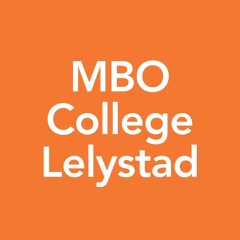 Opdracht 4.4 BronnenonderzoekOnderzoek naar bedrijven op duurzaamheidKeuzedeel duurzaamheid in het beroepAntwoordformulier opdracht 4.4 BronnenonderzoekPortfolio KD-duurzaamheid in het beroepNaam: Soort bedrijf/brancheBedrijfsnaamAndere bronnenDuurzaamheids-beleid (kernachtige beschrijving)Duurzaamheids-principesDuurzaamheids-thema’sDuurzaamheids-activiteitToekomstige verbeteringen12345